Для публикации в СМИ и соц. сетиДобрые книги в добрые руки! 	Сотрудники Каменск-Уральского центра занятости приняли активное участие в благотворительной акции «Подари добро» в рамках Весенней недели добра.  Участники акции собрали детские книги для детей всех возрастов: от самых маленьких до старшеклассников. Книги будут переданы в Управление социальной политики для дальнейшей передачи в малообеспеченные семьи. 	Вместе с книгами сотрудники центра занятости дарят каждому ребёнку частицу добра! 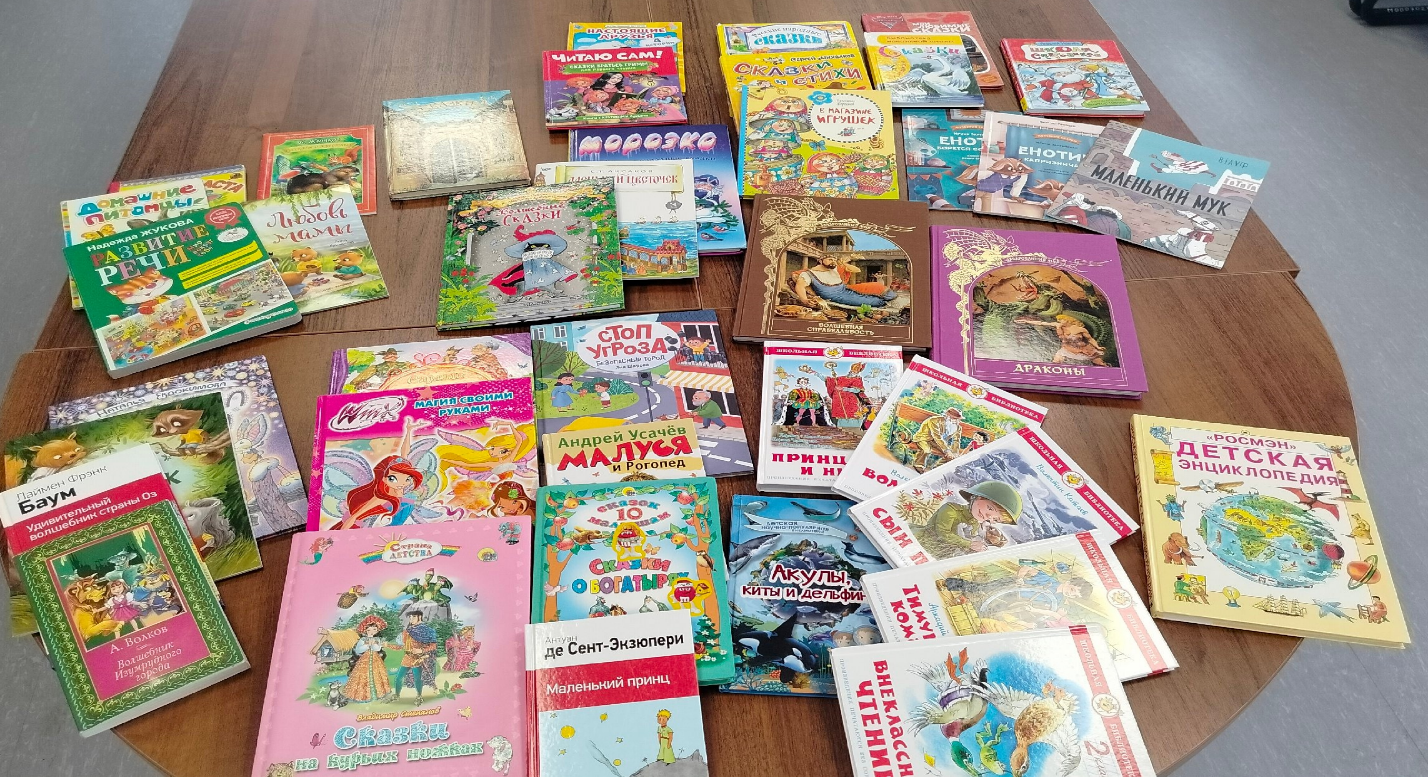 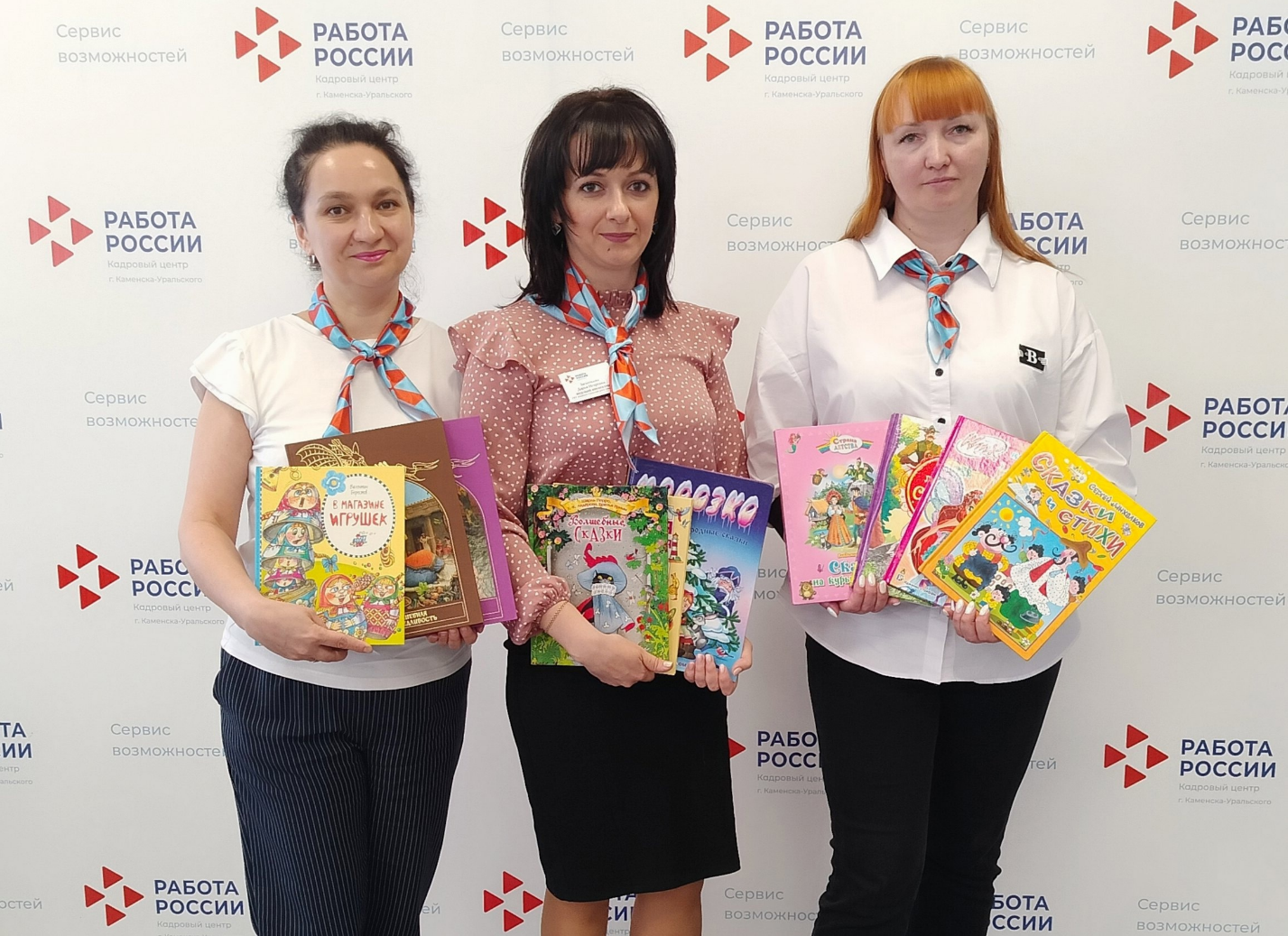 